	Check this box if additional pages are attached.  Also note the number of additional pages here –      FACILITY NAME:                                                                                          DATE:      NDEE Facility ID:                                                  FACILITY NAME:                                                                                          DATE:      NDEQ Facility ID#:                                                  Questions?Contact the Air Quality Program - Construction Permits Section at 402-471-2186, NDEE.AirQuality@nebraska.gov or visit the NDEE website: dee.ne.govSubmit the completed paper form and any attachments to:NDEEAir Quality Construction Permits SectionP.O. Box 98922or245 Fallbrook Blvd, Suite 100Lincoln, NE  68521Produced by: Nebraska Department of Environment and Energy,, P.O. Box 98922, Lincoln, NE  68509-8922; phone (402)471-2186.  For this and other related information visit the NDEE website at dee.ne.gov.IMPORTANT: READ THE INSTRUCTIONS ACCOMPANYING THIS SECTIONPlease type responses or use blue or black ink – do not use pencil.IMPORTANT: READ THE INSTRUCTIONS ACCOMPANYING THIS SECTIONPlease type responses or use blue or black ink – do not use pencil.IMPORTANT: READ THE INSTRUCTIONS ACCOMPANYING THIS SECTIONPlease type responses or use blue or black ink – do not use pencil.IMPORTANT: READ THE INSTRUCTIONS ACCOMPANYING THIS SECTIONPlease type responses or use blue or black ink – do not use pencil.IMPORTANT: READ THE INSTRUCTIONS ACCOMPANYING THIS SECTIONPlease type responses or use blue or black ink – do not use pencil.IMPORTANT: READ THE INSTRUCTIONS ACCOMPANYING THIS SECTIONPlease type responses or use blue or black ink – do not use pencil.IMPORTANT: READ THE INSTRUCTIONS ACCOMPANYING THIS SECTIONPlease type responses or use blue or black ink – do not use pencil.IMPORTANT: READ THE INSTRUCTIONS ACCOMPANYING THIS SECTIONPlease type responses or use blue or black ink – do not use pencil.IMPORTANT: READ THE INSTRUCTIONS ACCOMPANYING THIS SECTIONPlease type responses or use blue or black ink – do not use pencil.IMPORTANT: READ THE INSTRUCTIONS ACCOMPANYING THIS SECTIONPlease type responses or use blue or black ink – do not use pencil.Administrative InformationAdministrative InformationAdministrative InformationAdministrative InformationAdministrative InformationAdministrative InformationAdministrative InformationAdministrative InformationAdministrative InformationAdministrative Information 1) Facility Name:       1) Facility Name:       1) Facility Name:       1) Facility Name:       1) Facility Name:       2) NDEE Facility ID:       2) NDEE Facility ID:       2) NDEE Facility ID:       2) NDEE Facility ID:       2) NDEE Facility ID:       3) Facility Physical Address:       3) Facility Physical Address:       3) Facility Physical Address:       3) Facility Physical Address:       3) Facility Physical Address:       3) Facility Physical Address:       3) Facility Physical Address:       3) Facility Physical Address:       3) Facility Physical Address:       3) Facility Physical Address:       4) Facility City:       4) Facility City:       4) Facility City:       4) Facility City:       4) Facility City:       5) State:   Nebraska 5) State:   Nebraska 5) State:   Nebraska 6) Zip:         6) Zip:         7) County:            ¼     ¼                ¼            Section:        Section:        Township:         Township:         Township:         Range:         8) Owner Name:       8) Owner Name:       8) Owner Name:       8) Owner Name:       8) Owner Name:       8) Owner Name:       8) Owner Name:       8) Owner Name:       8) Owner Name:       8) Owner Name:       9) Owner Mailing Address:       9) Owner Mailing Address:       9) Owner Mailing Address:       9) Owner Mailing Address:       9) Owner Mailing Address:       9) Owner Mailing Address:       9) Owner Mailing Address:       9) Owner Mailing Address:       9) Owner Mailing Address:       9) Owner Mailing Address:       10) Owner City:       10) Owner City:       10) Owner City:       11) State:       11) State:       11) State:       11) State:       12) Zip:         12) Zip:         12) Zip:        Contact InformationContact InformationContact InformationContact InformationContact InformationContact InformationContact InformationContact InformationContact InformationContact Information 13) Facility Contact Person:        13) Facility Contact Person:        13) Facility Contact Person:        13) Facility Contact Person:        13) Facility Contact Person:        13) Facility Contact Person:        13) Facility Contact Person:        13) Facility Contact Person:        13) Facility Contact Person:        13) Facility Contact Person:        14) Facility Contact Person’s Title or Responsibility:       14) Facility Contact Person’s Title or Responsibility:       14) Facility Contact Person’s Title or Responsibility:       14) Facility Contact Person’s Title or Responsibility:       14) Facility Contact Person’s Title or Responsibility:       14) Facility Contact Person’s Title or Responsibility:       14) Facility Contact Person’s Title or Responsibility:       14) Facility Contact Person’s Title or Responsibility:       14) Facility Contact Person’s Title or Responsibility:       14) Facility Contact Person’s Title or Responsibility:       15) Phone Number:       16) Alt. Phone Number:       15) Phone Number:       16) Alt. Phone Number:       15) Phone Number:       16) Alt. Phone Number:       17) Email Address:       17) Email Address:       17) Email Address:       17) Email Address:       17) Email Address:       17) Email Address:       17) Email Address:      Revision Request Information Revision Request Information Revision Request Information Revision Request Information Revision Request Information Revision Request Information Revision Request Information Revision Request Information Revision Request Information Revision Request Information 18) Minor Construction Permit Revision for:                                                    (Check One)18) Minor Construction Permit Revision for:                                                    (Check One)18) Minor Construction Permit Revision for:                                                    (Check One)a.  PSD Construction Permit(s) – issue date(s):       b.  State Construction Permit(s) – issue date(s):       a.  PSD Construction Permit(s) – issue date(s):       b.  State Construction Permit(s) – issue date(s):       a.  PSD Construction Permit(s) – issue date(s):       b.  State Construction Permit(s) – issue date(s):       a.  PSD Construction Permit(s) – issue date(s):       b.  State Construction Permit(s) – issue date(s):       a.  PSD Construction Permit(s) – issue date(s):       b.  State Construction Permit(s) – issue date(s):       a.  PSD Construction Permit(s) – issue date(s):       b.  State Construction Permit(s) – issue date(s):       a.  PSD Construction Permit(s) – issue date(s):       b.  State Construction Permit(s) – issue date(s):       Description of ChangeDescription of ChangeDescription of ChangeDescription of ChangeDescription of ChangeDescription of ChangeDescription of ChangeDescription of ChangeDescription of ChangeDescription of Change19) Describe in detail your reasons for the proposed changes to the referenced air quality construction permit(s).  Describe fully how the facility will continue to comply with air quality permitting requirements following the requested changes. Include in the discussion any new or changed applicable requirements or applicable requirements under the Act that will apply if the change occurs.  If you need additional space, mark the check box below and attach additional pages with the facility information (Facility Name, Date, and NDEE Facility ID) at the top of each additional page.19) Describe in detail your reasons for the proposed changes to the referenced air quality construction permit(s).  Describe fully how the facility will continue to comply with air quality permitting requirements following the requested changes. Include in the discussion any new or changed applicable requirements or applicable requirements under the Act that will apply if the change occurs.  If you need additional space, mark the check box below and attach additional pages with the facility information (Facility Name, Date, and NDEE Facility ID) at the top of each additional page.19) Describe in detail your reasons for the proposed changes to the referenced air quality construction permit(s).  Describe fully how the facility will continue to comply with air quality permitting requirements following the requested changes. Include in the discussion any new or changed applicable requirements or applicable requirements under the Act that will apply if the change occurs.  If you need additional space, mark the check box below and attach additional pages with the facility information (Facility Name, Date, and NDEE Facility ID) at the top of each additional page.19) Describe in detail your reasons for the proposed changes to the referenced air quality construction permit(s).  Describe fully how the facility will continue to comply with air quality permitting requirements following the requested changes. Include in the discussion any new or changed applicable requirements or applicable requirements under the Act that will apply if the change occurs.  If you need additional space, mark the check box below and attach additional pages with the facility information (Facility Name, Date, and NDEE Facility ID) at the top of each additional page.19) Describe in detail your reasons for the proposed changes to the referenced air quality construction permit(s).  Describe fully how the facility will continue to comply with air quality permitting requirements following the requested changes. Include in the discussion any new or changed applicable requirements or applicable requirements under the Act that will apply if the change occurs.  If you need additional space, mark the check box below and attach additional pages with the facility information (Facility Name, Date, and NDEE Facility ID) at the top of each additional page.19) Describe in detail your reasons for the proposed changes to the referenced air quality construction permit(s).  Describe fully how the facility will continue to comply with air quality permitting requirements following the requested changes. Include in the discussion any new or changed applicable requirements or applicable requirements under the Act that will apply if the change occurs.  If you need additional space, mark the check box below and attach additional pages with the facility information (Facility Name, Date, and NDEE Facility ID) at the top of each additional page.19) Describe in detail your reasons for the proposed changes to the referenced air quality construction permit(s).  Describe fully how the facility will continue to comply with air quality permitting requirements following the requested changes. Include in the discussion any new or changed applicable requirements or applicable requirements under the Act that will apply if the change occurs.  If you need additional space, mark the check box below and attach additional pages with the facility information (Facility Name, Date, and NDEE Facility ID) at the top of each additional page.19) Describe in detail your reasons for the proposed changes to the referenced air quality construction permit(s).  Describe fully how the facility will continue to comply with air quality permitting requirements following the requested changes. Include in the discussion any new or changed applicable requirements or applicable requirements under the Act that will apply if the change occurs.  If you need additional space, mark the check box below and attach additional pages with the facility information (Facility Name, Date, and NDEE Facility ID) at the top of each additional page.19) Describe in detail your reasons for the proposed changes to the referenced air quality construction permit(s).  Describe fully how the facility will continue to comply with air quality permitting requirements following the requested changes. Include in the discussion any new or changed applicable requirements or applicable requirements under the Act that will apply if the change occurs.  If you need additional space, mark the check box below and attach additional pages with the facility information (Facility Name, Date, and NDEE Facility ID) at the top of each additional page.19) Describe in detail your reasons for the proposed changes to the referenced air quality construction permit(s).  Describe fully how the facility will continue to comply with air quality permitting requirements following the requested changes. Include in the discussion any new or changed applicable requirements or applicable requirements under the Act that will apply if the change occurs.  If you need additional space, mark the check box below and attach additional pages with the facility information (Facility Name, Date, and NDEE Facility ID) at the top of each additional page.20) Change in Potential to Emit as a Result of Permit Revision20) Change in Potential to Emit as a Result of Permit Revision20) Change in Potential to Emit as a Result of Permit Revision20) Change in Potential to Emit as a Result of Permit RevisionPollutantEmissions Change Resulting from Revision(tons/year)PollutantEmissions Change Resulting from Revision(tons/year)Particulate Matter (PM)Volatile Organic Compounds (VOC)PM with an aerodynamic diameter less than 10 microns (PM10)Individual Hazardous Air Pollutants (HAP)PM with an aerodynamic diameter less than 2.5 microns (PM2.5)Nitrogen Oxides (NOx)Sulfur Oxides (SOx)Total HAPsCarbon Monoxide (CO)Greenhouse Gases, Mass Basis (GHGs)*PSD onlyCarbon Dioxide Equivalent (CO2e)*Emission Calculations Attached?          YESEmission Calculations Attached?          YESEmission Calculations Attached?          YESEmission Calculations Attached?          YES21) Permit Language Attachments21) Permit Language Attachments21) Permit Language Attachments21) Permit Language AttachmentsTitle 129, Chapter 9, Section 003.03B requires you to submit suggested draft construction permit language.  Provide your proposed language changes to your existing construction permit on a separate sheet(s) of paper.  Please also attach the current construction permit language.Suggested Draft Construction Permit Language Attached?      YESCurrent Construction Permit Language Attached?      YESTitle 129, Chapter 9, Section 003.03B requires you to submit suggested draft construction permit language.  Provide your proposed language changes to your existing construction permit on a separate sheet(s) of paper.  Please also attach the current construction permit language.Suggested Draft Construction Permit Language Attached?      YESCurrent Construction Permit Language Attached?      YESTitle 129, Chapter 9, Section 003.03B requires you to submit suggested draft construction permit language.  Provide your proposed language changes to your existing construction permit on a separate sheet(s) of paper.  Please also attach the current construction permit language.Suggested Draft Construction Permit Language Attached?      YESCurrent Construction Permit Language Attached?      YESTitle 129, Chapter 9, Section 003.03B requires you to submit suggested draft construction permit language.  Provide your proposed language changes to your existing construction permit on a separate sheet(s) of paper.  Please also attach the current construction permit language.Suggested Draft Construction Permit Language Attached?      YESCurrent Construction Permit Language Attached?      YES22) Construction Permit Revision Requirements 22) Construction Permit Revision Requirements 22) Construction Permit Revision Requirements 22) Construction Permit Revision Requirements 	No emission limit in the original construction permit will be exceeded with the proposed change. (003.02A)	No applicable requirement included in an operating permit to which the source is subject will be violated with the proposed change. (003.02B)	No emissions limit, equipment or operational standard applicable to the source will be exceeded with the proposed change. (003.02C)	No emissions limit, equipment or operational standard assumed to avoid a classification that would render the source subject to an otherwise applicable requirement will be exceeded with the proposed change. (003.02D)	The nature of the constructed facility with the proposed change will be consistent with that described in the original public notice materials for the original construction permit. (003.02E)By checking the YES box I signify to the best of my knowledge, that this request for a minor permit revision to the construction permit for the facility identified above meets all of the requirements identified on this form.  YES	No emission limit in the original construction permit will be exceeded with the proposed change. (003.02A)	No applicable requirement included in an operating permit to which the source is subject will be violated with the proposed change. (003.02B)	No emissions limit, equipment or operational standard applicable to the source will be exceeded with the proposed change. (003.02C)	No emissions limit, equipment or operational standard assumed to avoid a classification that would render the source subject to an otherwise applicable requirement will be exceeded with the proposed change. (003.02D)	The nature of the constructed facility with the proposed change will be consistent with that described in the original public notice materials for the original construction permit. (003.02E)By checking the YES box I signify to the best of my knowledge, that this request for a minor permit revision to the construction permit for the facility identified above meets all of the requirements identified on this form.  YES	No emission limit in the original construction permit will be exceeded with the proposed change. (003.02A)	No applicable requirement included in an operating permit to which the source is subject will be violated with the proposed change. (003.02B)	No emissions limit, equipment or operational standard applicable to the source will be exceeded with the proposed change. (003.02C)	No emissions limit, equipment or operational standard assumed to avoid a classification that would render the source subject to an otherwise applicable requirement will be exceeded with the proposed change. (003.02D)	The nature of the constructed facility with the proposed change will be consistent with that described in the original public notice materials for the original construction permit. (003.02E)By checking the YES box I signify to the best of my knowledge, that this request for a minor permit revision to the construction permit for the facility identified above meets all of the requirements identified on this form.  YES	No emission limit in the original construction permit will be exceeded with the proposed change. (003.02A)	No applicable requirement included in an operating permit to which the source is subject will be violated with the proposed change. (003.02B)	No emissions limit, equipment or operational standard applicable to the source will be exceeded with the proposed change. (003.02C)	No emissions limit, equipment or operational standard assumed to avoid a classification that would render the source subject to an otherwise applicable requirement will be exceeded with the proposed change. (003.02D)	The nature of the constructed facility with the proposed change will be consistent with that described in the original public notice materials for the original construction permit. (003.02E)By checking the YES box I signify to the best of my knowledge, that this request for a minor permit revision to the construction permit for the facility identified above meets all of the requirements identified on this form.  YESIMPORTANT: You must check the box by each statement as well as the “YES” box as part of your certification to verify minor permit revision requirements will be met.IMPORTANT: You must check the box by each statement as well as the “YES” box as part of your certification to verify minor permit revision requirements will be met.IMPORTANT: You must check the box by each statement as well as the “YES” box as part of your certification to verify minor permit revision requirements will be met.IMPORTANT: You must check the box by each statement as well as the “YES” box as part of your certification to verify minor permit revision requirements will be met.23) Responsible Official Certification Statement and Request to Process as a Minor Permit RevisionI certify, under penalty of law, that based on information and belief formed after reasonable inquiry, the statements and information contained on, and accompanying, this minor permit revision form are true, accurate, and complete.  I request that the minor revision procedures outlined in Title 129, Chapter 9 be used to process this air quality permitting action.  Signature (See Instructions for Signatory Requirements)                                               Date (mm/dd/yyyy):         Typed or Printed Name:                                                                                            Title:       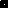 